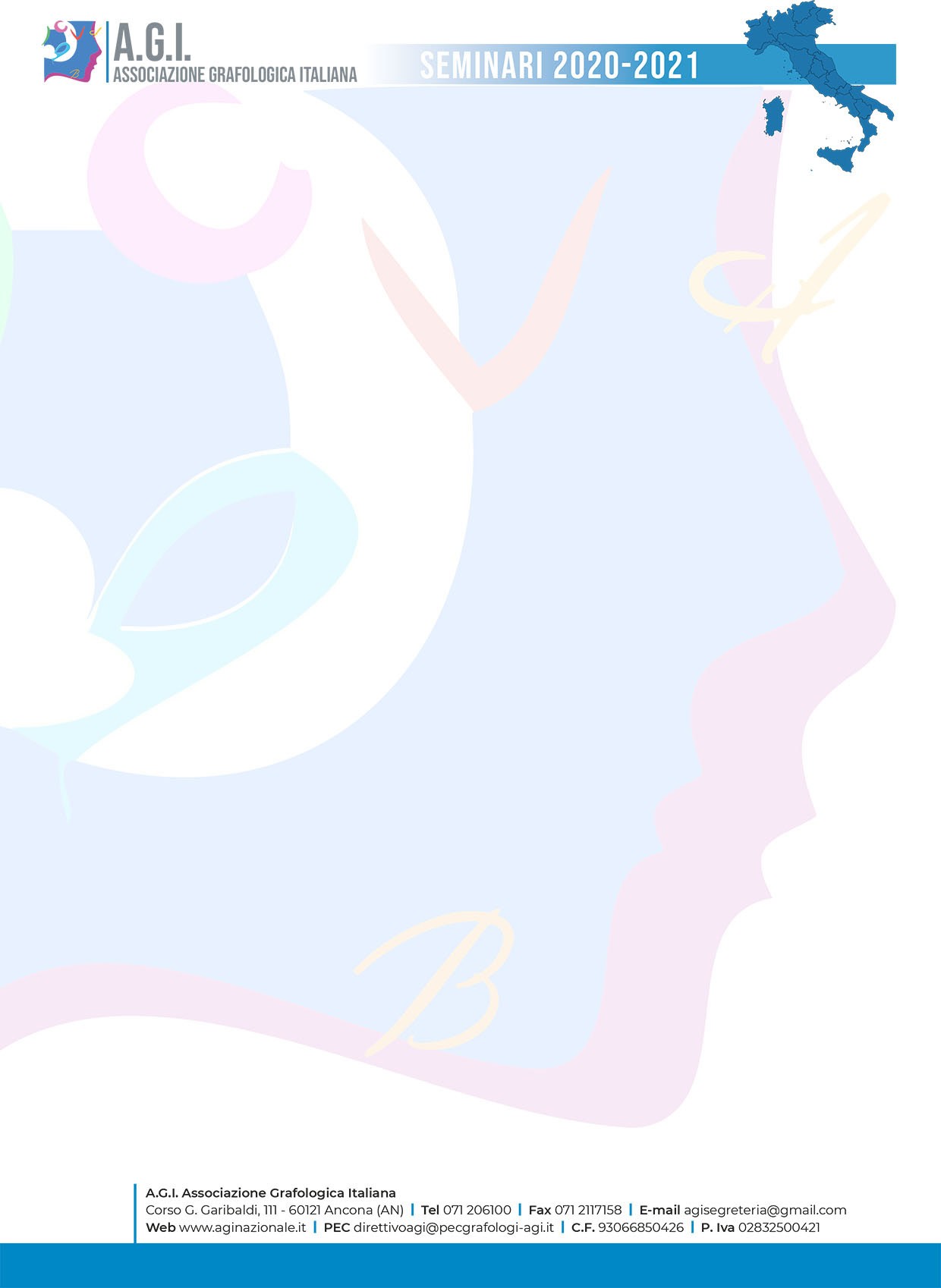 IL DIPARTIMENTO DI GRAFOLOGIA DELL’ORIENTAMENTO E DEL LAVOROED AGI NAZIONALEORGANIZZANO IL CORSO DI AGGIORNAMENTO“NETWORKING E PERSONAL BRANDING PER IL GRAFOLOGO”2 webinar gratuiti28 Aprile  e 15 Giugno 2022 In FAD Orario: 18,00 - 20,00Abstract:Ruolo dell’associazione e dei Dipartimenti è anche quello di preoccuparsi della promozione della professione. Si è pensato perciò di realizzare delle linee guida per l'autopromozione del grafologo e la creazione di una rete professionale finalizzata al marketing della professione. Ritenendo opportuno coinvolgere persone esperte nel campo della comunicazione e del networking, abbiamo richiesto ai professionisti di SpazioNetworking di realizzare un sorta di vademecum per l’autopromozione del grafologo, che verrà presentato e  commentato attraverso 2 webinar di 2 ore ciascuno. I contenuti sono stati prodotti sulla base delle specifiche esigenze dei grafologi e delle caratteristiche della professione, raccolte mediante un lavoro di indagine attraverso focus group gestiti dai professionisti coinvolti, con  la collaborazione di questo Dipartimento e del Direttivo AGI. Il webinar del 28 aprile verterà sulla presentazione delle linee guida per la costruzione del branding e della promozione della propria attività, mentre nel webinar del 15 giugno verrà approfondito un tema, sulla base degli interessi e delle richieste emerse dal primo webinar.Obiettivi:Offrire ai soci un’occasione per riflettere sulle caratteristiche della Professione di Grafologo e, di conseguenza, sulla propria capacità di proporsiConoscere gli elementi che costituiscono la Reputation ed il Branding dei Grafologi Agi e della AssociazioneApprendere ad utilizzare concretamente linee guida e suggerimenti per l’autopromozione.Destinatari:Grafologi professionisti  • Studenti di grafologia Programma 1.Il capitale sociale2.Come costruire, mantenere, rafforzare una rete professionale attiva3.Il networking plan4.Reputation e branding5.Elementi base di personal branding Presentazione dei relatori :Emiliana Alessandrucci , Esperta di Reputation e Networking, Comunicazione e Sviluppo organizzativo.Lucia Fani, Psicologa, Counselor e mediatrice Familiare..La partecipazione a entrambi i webinar è gratuita e consente di ottenere 2 crediti formativi AGI  ciascuno.Iscrizioni e informazioni:Tel. 071/206100 – Fax 071/2117158 – e-mail: agisegreteria@gmail.com sito internet: www.aginazionale.itA.G.I. NAZIONALE – via Simeoni 6 – 60121 ANCONAPer questioni organizzative le domande d’iscrizione vanno indirizzate ad AGI utilizzando la scheda entro 23 Aprile 2022 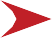 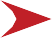  	DICHIARAZIONE DI IMPEGNO ALLA RISERVATEZZA	Oggetto: NETWORKING E PERSONAL BRANDING PER IL GRAFOLOGO Il/La	sottoscritto/a 	nato/a 	il  	C.Fiscale  	in qualità di socio AGI n. 	si impegna in nome proprio a:considerare le informazioni confidenziali e riservate come strettamente private e ad adottare tutte le ragionevoli misure finalizzate a mantenerle tali;utilizzare le informazioni confidenziali e riservate unicamente allo scopo per le quali sono state fornite o rese note, impegnandosi a non filmarle e a non divulgarle a soggetti terzi;non usare tali informazioni in modo da poter arrecare qualsivoglia tipo di danno ai soggetti coinvolti;non utilizzare in alcun modo i dati e le informazioni in discorso per scopi commerciali, né al fine di svolgere attività su di essi basate;garantire la massima riservatezza, anche in osservanza alla vigente normativa sulla privacy, ai sensi del D.Lgs. 196/2003 e del Reg. EU. 2016/679, riguardo il know-how e tuttele informazioni acquisite, che non potranno in alcun modo, in alcun caso e per alcuna ragione essere utilizzate a proprio o altrui profitto e/o essere divulgate e/o riprodotte o comunque rese note a soggetti terzi.Gli impegni assunti nel presente Impegno non si applicano alle informazioni, o a parte delle stesse, che nel momento in cui vengono rese note, direttamente o indirettamente, siano già di pubblico dominio e/o siano già in possesso del soggetto prima della partecipazione al seminario/convegno/ incontro/FAD in oggetto.Informativa ai sensi dell’art. 13 del D.Lgs. n. 196/2003 “Codice della privacy” e del Reg. EU. 2016/679I dati raccolti attraverso la presente dichiarazione verranno trattati da AGI – Associazione Grafolo- gica Italiana, in qualità di titolare del trattamento dei dati, esclusivamente per le finalità di cui alla presente comunicazione e per scopi istituzionali, nel rispetto del D.Lgs. 196/03 - codice in materia di protezione dei dati personali e del Reg. EU. 2016/679, anche con l’ausilio di mezzi elettronici e comunque automatizzati.Consenso al trattamento art. 23 D.Lgs. n. 196/2003 e Reg. EU. 2016/679Firmando il presente atto si dichiara espressamente di aver preso visione della normativa sulla privacy secondo quanto previsto dal D.Lgs n. 196/2003 e dal Reg. EU. 2016/679 e si autorizza AGI a trattare i dati personali in relazione agli obiettivi connessi al presente documento.Data 	Firma   	